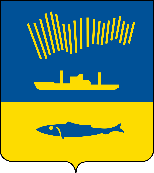 АДМИНИСТРАЦИЯ ГОРОДА МУРМАНСКАП О С Т А Н О В Л Е Н И Е 28.01.2020                                                                                                        № 175В соответствии с Федеральными законами от 06.10.2003 № 131-ФЗ       «Об общих принципах организации местного самоуправления в Российской Федерации», от 30.12.2006 № 271-ФЗ «О розничных рынках и о внесении изменений в Трудовой кодекс Российской Федерации», постановлением Правительства Мурманской области от 30.06.2016 № 324-ПП «Об организации розничных рынков на территории Мурманской области», руководствуясь Уставом муниципального образования город Мурманск, п о с т а н о в л я ю: 1. Внести в постановление администрации города Мурманска                  от 23.12.2016 № 3932 «Об определении количества торговых мест на универсальных рынках для осуществления деятельности по продаже сельскохозяйственной продукции» (в ред. постановления от 07.11.2018 № 3837) следующие изменения:- в пункте 2 постановления слова «(ООО «Мурманский продовольственно-вещевой рынок»)» заменить словами «(ООО «Планета Недвижимости»)».2. Отделу информационно-технического обеспечения и защиты информации администрации города Мурманска (Кузьмин А.Н.) разместить настоящее постановление на официальном сайте администрации города Мурманска в сети Интернет. 3. Редакции газеты «Вечерний Мурманск» (Хабаров В.А.) опубликовать настоящее постановление.          4. Настоящее постановление вступает в силу со дня официального опубликования. 5. Контроль за выполнением настоящего постановления возложить на заместителя главы администрации города Мурманска Синякаева Р.Р.Глава администрациигорода Мурманска                                                                                 Е.В. Никора